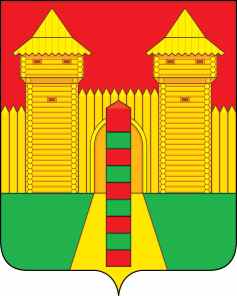 АДМИНИСТРАЦИЯ  МУНИЦИПАЛЬНОГО  ОБРАЗОВАНИЯ «ШУМЯЧСКИЙ   РАЙОН» СМОЛЕНСКОЙ  ОБЛАСТИПОСТАНОВЛЕНИЕот 15.09.2022г. № 415          п. ШумячиВ соответствии с Земельным кодексом Российской Федерации,                            Федеральным законом «О введении в действие Земельного кодекса Российской Федерации», приказом  Министерства экономического развития Российской               Федерации от 27.11.2014 №762 «Об утверждении требований к подготовке схемы расположения земельного участка или земельных участков на                               кадастровом плане территории и формату схемы расположения земельного участка или земельных участков на кадастровом плане территории при                          подготовке схемы расположения земельного участка или земельных участков на кадастровом плане территории в форме электронного документа, формы схемы расположения земельного участка или земельных участков на кадастровом плане территории, подготовка которой осуществляется в форме документа на                          бумажном носителе», с учетом заключения о результатах публичных слушаний по рассмотрению вопроса о предоставлении разрешения на условно                                разрешенный вид использования земельного участка от 05.09.2022 г.,                              постановления Администрации муниципального образования «Шумячский район» Смоленской области от 06.09.2022 г. №402 «О предоставлении                                разрешения на условно разрешенный вид использования земельного участка», на основании заявления Прудникова Сергея Анатольевича от 08.09.2022 г.                         (регистрационный № 1093 от 08.09.2022 г.)	Администрация муниципального образования «Шумячский район»                    Смоленской областиП О С Т А Н О В Л Я Е Т:1. Утвердить схему расположения земельного участка на кадастровом плане территории из земель населенных пунктов площадью 235 кв.м.,                              расположенного по адресу: Российская Федерация, Смоленская область,                       Шумячский район, с. Первомайский, ул. Гагарина, д.4.2. Земельный участок, указанный в пункте 1 настоящего постановления, расположен в территориальной зоне Ж2, в пределах кадастрового квартала 67:18:0180101.Условно разрешенное использование –магазины.3. Определить, что конкурсный управляющий  Прудников С.А. имеет право на обращение без доверенности с заявлением об осуществлении                                        государственного кадастрового учета, указанного в пункте 1 настоящего                        постановления земельного участка.4. Срок действия настоящего постановления составляет два года.Об утверждении схемы расположения земельного участка на кадастровом плане территорииИ.п. Главы муниципального образования «Шумячский район» Смоленской области                                  Г.А. Варсанова